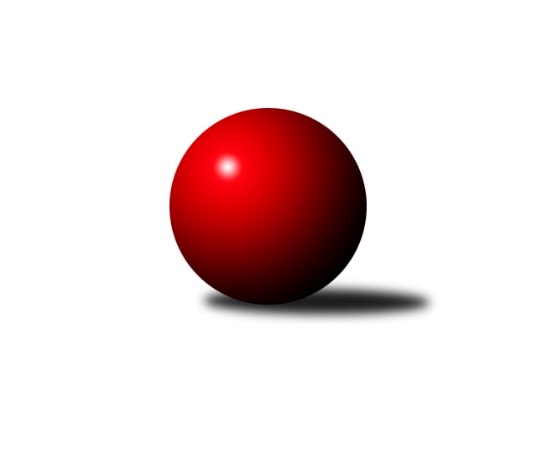 Č.3Ročník 2019/2020	12.6.2024 2. KLZ B 2019/2020Statistika 3. kolaTabulka družstev:		družstvo	záp	výh	rem	proh	skore	sety	průměr	body	plné	dorážka	chyby	1.	KK Vyškov	2	2	0	0	11.0 : 5.0 	(26.5 : 21.5)	3129	4	2127	1002	39.5	2.	KK Slovan Rosice B	1	1	0	0	6.0 : 2.0 	(15.0 : 9.0)	3328	2	2225	1103	32	3.	TJ Sokol Husovice	2	1	0	1	11.0 : 5.0 	(31.5 : 16.5)	3141	2	2131	1010	46	4.	KK Mor.Slávia Brno	2	1	0	1	8.0 : 8.0 	(25.5 : 22.5)	3103	2	2119	984	40	5.	TJ Sokol Luhačovice	2	1	0	1	6.0 : 10.0 	(18.0 : 30.0)	3045	2	2121	924	58.5	6.	KK Šumperk	1	0	0	1	2.0 : 6.0 	(9.5 : 14.5)	3016	0	2156	860	55	7.	TJ Jiskra Otrokovice	2	0	0	2	4.0 : 12.0 	(18.0 : 30.0)	3138	0	2154	984	53.5Tabulka doma:		družstvo	záp	výh	rem	proh	skore	sety	průměr	body	maximum	minimum	1.	KK Slovan Rosice B	1	1	0	0	6.0 : 2.0 	(15.0 : 9.0)	3328	2	3328	3328	2.	TJ Sokol Luhačovice	1	1	0	0	6.0 : 2.0 	(15.0 : 9.0)	3141	2	3141	3141	3.	KK Vyškov	1	1	0	0	6.0 : 2.0 	(14.5 : 9.5)	3137	2	3137	3137	4.	TJ Sokol Husovice	2	1	0	1	11.0 : 5.0 	(31.5 : 16.5)	3141	2	3220	3061	5.	TJ Jiskra Otrokovice	0	0	0	0	0.0 : 0.0 	(0.0 : 0.0)	0	0	0	0	6.	KK Šumperk	0	0	0	0	0.0 : 0.0 	(0.0 : 0.0)	0	0	0	0	7.	KK Mor.Slávia Brno	1	0	0	1	3.0 : 5.0 	(12.0 : 12.0)	3107	0	3107	3107Tabulka venku:		družstvo	záp	výh	rem	proh	skore	sety	průměr	body	maximum	minimum	1.	KK Mor.Slávia Brno	1	1	0	0	5.0 : 3.0 	(13.5 : 10.5)	3099	2	3099	3099	2.	KK Vyškov	1	1	0	0	5.0 : 3.0 	(12.0 : 12.0)	3120	2	3120	3120	3.	KK Slovan Rosice B	0	0	0	0	0.0 : 0.0 	(0.0 : 0.0)	0	0	0	0	4.	TJ Sokol Husovice	0	0	0	0	0.0 : 0.0 	(0.0 : 0.0)	0	0	0	0	5.	KK Šumperk	1	0	0	1	2.0 : 6.0 	(9.5 : 14.5)	3016	0	3016	3016	6.	TJ Sokol Luhačovice	1	0	0	1	0.0 : 8.0 	(3.0 : 21.0)	2948	0	2948	2948	7.	TJ Jiskra Otrokovice	2	0	0	2	4.0 : 12.0 	(18.0 : 30.0)	3138	0	3248	3027Tabulka podzimní části:		družstvo	záp	výh	rem	proh	skore	sety	průměr	body	doma	venku	1.	KK Vyškov	2	2	0	0	11.0 : 5.0 	(26.5 : 21.5)	3129	4 	1 	0 	0 	1 	0 	0	2.	KK Slovan Rosice B	1	1	0	0	6.0 : 2.0 	(15.0 : 9.0)	3328	2 	1 	0 	0 	0 	0 	0	3.	TJ Sokol Husovice	2	1	0	1	11.0 : 5.0 	(31.5 : 16.5)	3141	2 	1 	0 	1 	0 	0 	0	4.	KK Mor.Slávia Brno	2	1	0	1	8.0 : 8.0 	(25.5 : 22.5)	3103	2 	0 	0 	1 	1 	0 	0	5.	TJ Sokol Luhačovice	2	1	0	1	6.0 : 10.0 	(18.0 : 30.0)	3045	2 	1 	0 	0 	0 	0 	1	6.	KK Šumperk	1	0	0	1	2.0 : 6.0 	(9.5 : 14.5)	3016	0 	0 	0 	0 	0 	0 	1	7.	TJ Jiskra Otrokovice	2	0	0	2	4.0 : 12.0 	(18.0 : 30.0)	3138	0 	0 	0 	0 	0 	0 	2Tabulka jarní části:		družstvo	záp	výh	rem	proh	skore	sety	průměr	body	doma	venku	1.	TJ Jiskra Otrokovice	0	0	0	0	0.0 : 0.0 	(0.0 : 0.0)	0	0 	0 	0 	0 	0 	0 	0 	2.	TJ Sokol Luhačovice	0	0	0	0	0.0 : 0.0 	(0.0 : 0.0)	0	0 	0 	0 	0 	0 	0 	0 	3.	KK Šumperk	0	0	0	0	0.0 : 0.0 	(0.0 : 0.0)	0	0 	0 	0 	0 	0 	0 	0 	4.	KK Mor.Slávia Brno	0	0	0	0	0.0 : 0.0 	(0.0 : 0.0)	0	0 	0 	0 	0 	0 	0 	0 	5.	KK Vyškov	0	0	0	0	0.0 : 0.0 	(0.0 : 0.0)	0	0 	0 	0 	0 	0 	0 	0 	6.	TJ Sokol Husovice	0	0	0	0	0.0 : 0.0 	(0.0 : 0.0)	0	0 	0 	0 	0 	0 	0 	0 	7.	KK Slovan Rosice B	0	0	0	0	0.0 : 0.0 	(0.0 : 0.0)	0	0 	0 	0 	0 	0 	0 	0 Zisk bodů pro družstvo:		jméno hráče	družstvo	body	zápasy	v %	dílčí body	sety	v %	1.	Lucie Oriňáková 	TJ Sokol Husovice 	2	/	2	(100%)	6	/	8	(75%)	2.	Hana Stehlíková 	TJ Jiskra Otrokovice 	2	/	2	(100%)	6	/	8	(75%)	3.	Zuzana Štěrbová 	KK Vyškov 	2	/	2	(100%)	6	/	8	(75%)	4.	Gabriela Helisová 	KK Mor.Slávia Brno 	2	/	2	(100%)	6	/	8	(75%)	5.	Pavla Fialová 	KK Vyškov 	2	/	2	(100%)	6	/	8	(75%)	6.	Lenka Hanušová 	TJ Sokol Husovice 	2	/	2	(100%)	6	/	8	(75%)	7.	Lucie Kelpenčevová 	TJ Sokol Husovice 	2	/	2	(100%)	5.5	/	8	(69%)	8.	Martina Dosedlová 	KK Mor.Slávia Brno 	2	/	2	(100%)	5	/	8	(63%)	9.	Aneta Ondovčáková 	KK Slovan Rosice B 	1	/	1	(100%)	4	/	4	(100%)	10.	Barbora Bártková 	KK Slovan Rosice B 	1	/	1	(100%)	4	/	4	(100%)	11.	Katrin Valuchová 	TJ Sokol Husovice 	1	/	1	(100%)	3	/	4	(75%)	12.	Anna Štraufová 	KK Slovan Rosice B 	1	/	1	(100%)	3	/	4	(75%)	13.	Marcela Příhodová 	KK Šumperk 	1	/	1	(100%)	3	/	4	(75%)	14.	Simona Koreňová 	KK Vyškov 	1	/	1	(100%)	3	/	4	(75%)	15.	Romana Valová 	KK Šumperk 	1	/	1	(100%)	3	/	4	(75%)	16.	Šárka Palková 	KK Slovan Rosice B 	1	/	1	(100%)	2	/	4	(50%)	17.	Helena Konečná 	TJ Sokol Luhačovice 	1	/	1	(100%)	2	/	4	(50%)	18.	Lenka Kričinská 	KK Mor.Slávia Brno 	1	/	2	(50%)	6	/	8	(75%)	19.	Markéta Gabrhelová 	TJ Sokol Husovice 	1	/	2	(50%)	6	/	8	(75%)	20.	Blanka Sedláková 	TJ Sokol Husovice 	1	/	2	(50%)	5	/	8	(63%)	21.	Lenka Hrdinová 	KK Vyškov 	1	/	2	(50%)	4.5	/	8	(56%)	22.	Romana Sedlářová 	KK Mor.Slávia Brno 	1	/	2	(50%)	4	/	8	(50%)	23.	Monika Tilšerová 	KK Vyškov 	1	/	2	(50%)	4	/	8	(50%)	24.	Šárka Nováková 	TJ Sokol Luhačovice 	1	/	2	(50%)	4	/	8	(50%)	25.	Hana Krajíčková 	TJ Sokol Luhačovice 	1	/	2	(50%)	4	/	8	(50%)	26.	Kateřina Fryštacká 	TJ Jiskra Otrokovice 	1	/	2	(50%)	4	/	8	(50%)	27.	Andrea Katriňáková 	TJ Sokol Luhačovice 	1	/	2	(50%)	3	/	8	(38%)	28.	Renata Mikulcová st.	TJ Jiskra Otrokovice 	1	/	2	(50%)	3	/	8	(38%)	29.	Ludmila Pančochová 	TJ Sokol Luhačovice 	0	/	1	(0%)	2	/	4	(50%)	30.	Tereza Vidlářová 	KK Vyškov 	0	/	1	(0%)	2	/	4	(50%)	31.	Monika Hubíková 	TJ Sokol Luhačovice 	0	/	1	(0%)	1	/	4	(25%)	32.	Petra Dosedlová 	KK Slovan Rosice B 	0	/	1	(0%)	1	/	4	(25%)	33.	Kateřina Zapletalová 	KK Šumperk 	0	/	1	(0%)	1	/	4	(25%)	34.	Růžena Smrčková 	KK Šumperk 	0	/	1	(0%)	1	/	4	(25%)	35.	Soňa Ženčáková 	KK Šumperk 	0	/	1	(0%)	1	/	4	(25%)	36.	Hana Jáňová 	KK Šumperk 	0	/	1	(0%)	0.5	/	4	(13%)	37.	Radka Rosendorfová 	TJ Sokol Husovice 	0	/	1	(0%)	0	/	4	(0%)	38.	Michaela Varmužová 	KK Mor.Slávia Brno 	0	/	2	(0%)	2.5	/	8	(31%)	39.	Hana Konečná 	TJ Sokol Luhačovice 	0	/	2	(0%)	2	/	8	(25%)	40.	Hana Jonášková 	TJ Jiskra Otrokovice 	0	/	2	(0%)	2	/	8	(25%)	41.	Radka Šindelářová 	KK Mor.Slávia Brno 	0	/	2	(0%)	2	/	8	(25%)	42.	Monika Niklová 	TJ Jiskra Otrokovice 	0	/	2	(0%)	2	/	8	(25%)	43.	Marta Zavřelová 	TJ Jiskra Otrokovice 	0	/	2	(0%)	1	/	8	(13%)	44.	Lucie Trávníčková 	KK Vyškov 	0	/	2	(0%)	1	/	8	(13%)Průměry na kuželnách:		kuželna	průměr	plné	dorážka	chyby	výkon na hráče	1.	KK Slovan Rosice, 1-4	3288	2214	1073	38.0	(548.0)	2.	KK Šumperk, 1-4	3143	2179	964	56.0	(523.9)	3.	KK Vyškov, 1-4	3117	2137	980	40.0	(519.6)	4.	TJ Sokol Luhačovice, 1-4	3117	2142	975	47.8	(519.6)	5.	KK MS Brno, 1-4	3113	2133	980	38.0	(518.9)	6.	TJ Sokol Husovice, 1-4	3082	2121	960	51.8	(513.7)	7.	- volno -, 1-4	0	0	0	0.0	(0.0)Nejlepší výkony na kuželnách:KK Slovan Rosice, 1-4KK Slovan Rosice B	3328	2. kolo	Hana Stehlíková 	TJ Jiskra Otrokovice	592	2. koloTJ Jiskra Otrokovice	3248	2. kolo	Anna Štraufová 	KK Slovan Rosice B	588	2. kolo		. kolo	Aneta Ondovčáková 	KK Slovan Rosice B	582	2. kolo		. kolo	Kateřina Fryštacká 	TJ Jiskra Otrokovice	566	2. kolo		. kolo	Petra Dosedlová 	KK Slovan Rosice B	553	2. kolo		. kolo	Šárka Palková 	KK Slovan Rosice B	550	2. kolo		. kolo	Barbora Bártková 	KK Slovan Rosice B	543	2. kolo		. kolo	Renata Mikulcová st.	TJ Jiskra Otrokovice	534	2. kolo		. kolo	Monika Niklová 	TJ Jiskra Otrokovice	533	2. kolo		. kolo	Hana Jonášková 	TJ Jiskra Otrokovice	525	2. koloKK Šumperk, 1-4KK Šumperk	3295	1. kolo	Růžena Smrčková 	KK Šumperk	594	1. koloTJ Jiskra Otrokovice	2992	1. kolo	Hana Jáňová 	KK Šumperk	592	1. kolo		. kolo	Romana Valová 	KK Šumperk	549	1. kolo		. kolo	Kateřina Fryštacká 	TJ Jiskra Otrokovice	535	1. kolo		. kolo	Soňa Ženčáková 	KK Šumperk	528	1. kolo		. kolo	Ludmila Mederová 	KK Šumperk	527	1. kolo		. kolo	Renáta Mikulcová ml.	TJ Jiskra Otrokovice	526	1. kolo		. kolo	Adéla Příhodová 	KK Šumperk	505	1. kolo		. kolo	Renata Mikulcová st.	TJ Jiskra Otrokovice	503	1. kolo		. kolo	Hana Jonášková 	TJ Jiskra Otrokovice	499	1. koloKK Vyškov, 1-4KK Vyškov	3223	1. kolo	Zuzana Štěrbová 	KK Vyškov	554	3. koloKK Vyškov	3137	3. kolo	Pavla Fialová 	KK Vyškov	549	3. koloTJ Sokol Husovice	3095	1. kolo	Zuzana Štěrbová 	KK Vyškov	547	1. koloKK Šumperk	3016	3. kolo	Pavla Fialová 	KK Vyškov	546	1. kolo		. kolo	Lenka Hanušová 	TJ Sokol Husovice	546	1. kolo		. kolo	Simona Koreňová 	KK Vyškov	542	1. kolo		. kolo	Blanka Sedláková 	TJ Sokol Husovice	542	1. kolo		. kolo	Romana Valová 	KK Šumperk	541	3. kolo		. kolo	Michaela Kouřilová 	KK Vyškov	540	1. kolo		. kolo	Lucie Oriňáková 	TJ Sokol Husovice	538	1. koloTJ Sokol Luhačovice, 1-4KK Slovan Rosice B	3152	1. kolo	Hana Stehlíková 	TJ Jiskra Otrokovice	578	3. koloTJ Sokol Luhačovice	3150	1. kolo	Hana Krajíčková 	TJ Sokol Luhačovice	563	1. koloTJ Sokol Luhačovice	3141	3. kolo	Eva Dosedlová 	KK Slovan Rosice B	555	1. koloTJ Jiskra Otrokovice	3027	3. kolo	Eva Wendl 	KK Slovan Rosice B	555	1. kolo		. kolo	Hana Krajíčková 	TJ Sokol Luhačovice	549	3. kolo		. kolo	Hana Konečná 	TJ Sokol Luhačovice	544	3. kolo		. kolo	Ludmila Pančochová 	TJ Sokol Luhačovice	544	1. kolo		. kolo	Šárka Nováková 	TJ Sokol Luhačovice	533	3. kolo		. kolo	Hana Konečná 	TJ Sokol Luhačovice	531	1. kolo		. kolo	Renata Mikulcová st.	TJ Jiskra Otrokovice	527	3. koloKK MS Brno, 1-4KK Vyškov	3120	2. kolo	Lenka Kričinská 	KK Mor.Slávia Brno	560	2. koloKK Mor.Slávia Brno	3107	2. kolo	Zuzana Štěrbová 	KK Vyškov	550	2. kolo		. kolo	Michaela Varmužová 	KK Mor.Slávia Brno	537	2. kolo		. kolo	Martina Dosedlová 	KK Mor.Slávia Brno	536	2. kolo		. kolo	Pavla Fialová 	KK Vyškov	524	2. kolo		. kolo	Lenka Hrdinová 	KK Vyškov	519	2. kolo		. kolo	Monika Tilšerová 	KK Vyškov	518	2. kolo		. kolo	Gabriela Helisová 	KK Mor.Slávia Brno	507	2. kolo		. kolo	Lucie Trávníčková 	KK Vyškov	505	2. kolo		. kolo	Tereza Vidlářová 	KK Vyškov	504	2. koloTJ Sokol Husovice, 1-4TJ Sokol Husovice	3220	2. kolo	Markéta Gabrhelová 	TJ Sokol Husovice	598	2. koloKK Mor.Slávia Brno	3099	3. kolo	Lucie Oriňáková 	TJ Sokol Husovice	562	3. koloTJ Sokol Husovice	3061	3. kolo	Gabriela Helisová 	KK Mor.Slávia Brno	560	3. koloTJ Sokol Luhačovice	2948	2. kolo	Blanka Sedláková 	TJ Sokol Husovice	547	2. kolo		. kolo	Lucie Kelpenčevová 	TJ Sokol Husovice	540	3. kolo		. kolo	Martina Dosedlová 	KK Mor.Slávia Brno	537	3. kolo		. kolo	Katrin Valuchová 	TJ Sokol Husovice	532	2. kolo		. kolo	Markéta Gabrhelová 	TJ Sokol Husovice	530	3. kolo		. kolo	Lucie Oriňáková 	TJ Sokol Husovice	530	2. kolo		. kolo	Romana Sedlářová 	KK Mor.Slávia Brno	512	3. kolo- volno -, 1-4Četnost výsledků:	8.0 : 0.0	1x	7.0 : 1.0	2x	6.0 : 2.0	3x	3.0 : 5.0	2x	2.0 : 6.0	1x